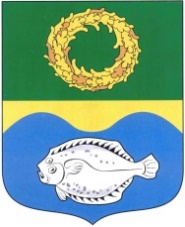 ОКРУЖНОЙ СОВЕТ ДЕПУТАТОВМУНИЦИПАЛЬНОГО ОБРАЗОВАНИЯ«ЗеленоградскИЙ ГОРОДСКОЙ ОКРУГ» КАЛИНИНГРАДСКОЙ ОБЛАСТИКОНТРОЛЬНО-СЧЕТНАЯ КОМИССИЯЛенина ул., д. 20, Зеленоградск, Калининградская область, 238530тел./факс: (40150) 3-12-37 е-mail:sovet@admzelenogradsk.ruhttp://www.zelenogradsk.comЗаключение       на проект решения окружного Совета депутатов муниципального образования «Зеленоградский городской округ» «О внесении изменений и дополнений в решение окружного Совета депутатов муниципального образования «Зеленоградский городской округ» от 18 декабря 2019 года № 352 «О бюджете муниципального образования «Зеленоградский городской округ» на 2020 год и плановый период 2021 и 2022 годов»11 декабря 2020 г.                                      		                                            г. ЗеленоградскКонтрольно-счетной комиссией муниципального образования «Зеленоградский городской округ» подготовлено заключение в соответствии с требованиями:-   статьи 264.4 Бюджетного кодекса РФ;- статьи 19 Положения о бюджетном процессе в муниципальном образовании «Зеленоградский городской округ», утвержденного решением окружного Совета депутатов МО «Зеленоградский городской округ» от 16.12.2015 г. № 330.Заключение подготовлено на основании данных:проекта решения  окружного Совета депутатов муниципального образования «Зеленоградский городской округ» «О внесении изменений и дополнений в решение окружного Совета депутатов муниципального образования «Зеленоградский городской округ» от 18 декабря 2019 года № 352 «О бюджете муниципального образования «Зеленоградский городской округ» на 2020 год и плановый период 2021 и 2022 годов», внесенного на рассмотрение администрацией муниципального образования «Зеленоградский городской округ» за вх. 311 от 10.12.2020 год.Проектом решения предлагаются следующие изменения в бюджет:Плановые показатели по доходам и расходам бюджета Зеленоградского городского округа предлагается:  Увеличить:доходы на 2020 год на 6424,77 тыс. рублей за счет собственных доходов (20600,00 тыс. рублей) и безвозмездных поступлений (-14175,23 тыс. рублей);      Расходы бюджета уменьшаются на 14372,37 тыс. рублей. Предлагается утвердить следующие основные характеристики бюджета на 2020 год:общий объем доходов бюджета – 1364138,44 тыс. руб., в т.ч.:          -     налоговые и неналоговые доходы в сумме 630500,0 тыс. руб.;          -     безвозмездные поступления в сумме 733638,44 тыс.руб.;общий объем расходов бюджета – 1506641,30 тыс.руб.дефицит бюджета составит 142502,86 тыс. рублей.Дополнительно предлагается внести следующие изменения в текстовую часть проекта решения-  пункт 14 предлагается дополнить абзацем пятым следующего содержания:«Предоставить субсидию на возмещение недополученных доходов, связанных с устранением последствий распространения новой коронавирусной инфекции и предотвращением влияния ухудшения экономической ситуации на развитие отраслей экономики, для выполнения мероприятий по бесперебойному прохождению отопительному сезону 2020-2021 годов, оплаты топливно – энергетических ресурсов (угля) в размере 1771, 97 тыс. рублей муниципальному казенному предприятию муниципального образования «Зеленоградский городской округ» «Теплосеть Зеленоградского городского округа»;- подпункт 3 пункта 15 изложен в новой редакции:   «Калининградской региональной общественной организации «Центр исторической реконструкции» Кауп» (Бенефициар 3) в размере 5124,95 тыс. рублей на реализацию проекта «Балтийская Одиссея – Создание общего историко- культурного пространства» в рамках программы приграничного сотрудничества Польша-Россия 2014-2020 г.г. Изменения касаются размера финансирования, т. е. цифры «12121,45» заменить цифрами «5124,95» - в пункте 18 предусмотрено изменение объема бюджетных ассигнований, предусмотренных на капитальные вложения за счет средств местного бюджета на 2020 год, цифры «259267, 46» заменить цифрами «247839, 86»; -   пункт 18 предлагается дополнить абзацем вторым следующего содержания: «Выделить субсидию на осуществление капитальных вложений в объект капитального строительства муниципальной собственности «Распределительные газопроводы низкого давления и газопроводы –вводы к жилым домам в пос. Киевское, пос. Широкополье, пос. Луговское, пос. Надеждино, пос. Привольное,  пос. Новосельское, пос. Иркутское Зеленоградского района муниципальному автономному учреждению муниципального образования «Зеленоградский городской округ» «Благоустройство» в размере 14143, 53 тыс. рублей». 3.Доходы3.1 Налоговые и неналоговые доходыИзменения налоговых и неналоговых доходов представлено в таблице 1Таблица1 3.2. Безвозмездные поступленияИзменения представлены в таблице 2:Таблица №24.РасходыРаспределение изменений расходов бюджета уточняется по следующим муниципальным программам и непрограммным расходам:«Муниципальное управление» + 2237,59 тыс. рублей;«Образование» +17639,96 тыс. рублей;«Социальная политика» -3656,9 тыс. рублей;«Культура» +4681,94 тыс. рублей;«Жилищно-коммунальное хозяйство» +54189,56 тыс. рублей;«Сельское хозяйство» -5187,65 тыс. рублей;«Развитие гражданского общества» - 530,69 тыс. рублей;«Эффективные финансы» -400,01 тыс. рублей;«Безопасность» +172,08 тыс. рублей;«Экономика» -17201,53 тыс. рублей;«Непрограммное направление расходов» -66316,72 тыс. рублей.Изменения расходов представлены в таблице 3 Таблица 3   Таким образом, в результате предлагаемых изменений: - прогнозируемый общий объем доходов бюджета Зеленоградского городского округа составит  – 1 364 138,44 тыс. рублей;- общий объем расходов бюджета Зеленоградского городского округа составит –1 506 641, 30 тыс. рублей;- предельный размер дефицита бюджета Зеленоградского городского округа – в сумме 142 502,86 тыс. рублей.Председатель                                                                                                       И.С. АфанасьеваСтатья доходов (указываются изменяемые статьи)Предлагаемые изменения в соответствии с проектом решенияУтвержденные назначения в соответствии с решением№ 397 от 19.08. 2020г.Величина измененияНалоговые доходы        395400,0392900,0    +2500,00Налог на доходы физических лиц209400,00216400,00-7000,0Налог на совокупный доход50400,048500,0+1900,0Единый налог, взимаемый в связи с применением упрощенной системы налогообложения32600,029000,03600,0Единый налог на вмененный доход на для отдельных видов деятельности15800,017000,0-1200,0Единый  сельскохозяйственный  налог500,01000,0-500,0Налог на имущество117600,0111000,0+6600,00Налог на имущество физических лиц23000,018000,05000,0Налог на имущество организации21600,020000,01600,0Государственная пошлина и сборы5000,04000,0+1000,0Неналоговые доходы235100,0217000,0+18100,00Доходы от использования имущества, находящегося в государственной и муниципальной собственности108500,092000,0+16500,0Доходы, получаемые в виде арендной платы за земельные участки, государственная собственность на которые не разграничена  и которые расположены в границах городских округов , а также средства от продажи права на заключение  договоров аренды указанных земельных участков29900,025000,04900,0Доходы, получаемые в виде арендной платы, а также средства от продажи права на заключение договоров аренды за земли, находящиеся в собственности городских округов (за исключением земельных участков муниципальных бюджетных и автономных учреждений)77000,065000,0012000,0Прочие поступления от использования имущества, находящегося в собственности городских округов1600,02000,0-400,0Платежи при пользовании природными ресурсами32600,0030000,0+2600,0Плата за негативное воздействие на окружающую среду32600,0030000,02600,0Доходы от продажи материальных и нематериальных активов 70000,077000,0-7000,0Доходы от реализации иного имущества, находящегося в собственности городских округов (за исключением имущества муниципальных бюджетных и автономных учреждений, а также имущества муниципальных унитарных предприятий, в том числе казенных), в части реализации основных средств по указанному имуществу21000,042000,0-21000,0Доходы от продажи земельных участков, государственная собственность на которые не разграничена и которые расположены в границах городских округов29000,015000,0+14000,00Штрафы, санкции, возмещение ущерба18000,06000,00+12000,0Прочие неналоговые доходы6000,012000,0-6000,0Всего доходов630500,00609900+20600,0Статья доходов (указываются изменяемые статьи)Предлагаемые изменения в соответствии с проектом решенияУтвержденные назначения в соответствии с решением№ 25 от 19.10. 2020г.Величина измененияБезвозмездные поступления733638,44719777,70+13860,74Безвозмездные поступления от других бюджетов бюджетной системы РФ722881,82719602,66+3279,16Субсидии бюджетам бюджетной системы Российской Федерации (межбюджетные субсидии) 219327,97     223890,59-4562,62Субсидии бюджетам городских округов на улучшение условий предоставления образования и обеспечения безопасности обучающихся в муниципальных образовательных организациях Калининградской области 1435,31760,0-324,7Субсидии бюджетам городских округов на  обеспечение комплексного развития сельских территорий (улучшение жилищных условий граждан Российской Федерации, проживающих на сельских территориях)1257,541481,89-224,35Субсидии бюджетам городских округов на возмещение недополученных доходов теплоснабжающим организациям, связанных с устранением последствий распространения новой короновирусной инфекции и предотвращением влияния ухудшения экономической ситуации на развитие отраслей экономики, для выполнения мероприятий по бесперебойному прохождению отопительного сезона 2020-2021 годов, оплаты топливно-энергетических ресурсов и о выделении денежных средств1770,20+1770,20Субсидии бюджетам городских округов на создание (обновление) материально-технической базы для реализации основных  и дополнительных общеобразовательных программ цифрового и гуманитарного профилей в общеобразовательных организациях, расположенных в сельской местности и малых городах5053,415585,31-531,9Субсидии бюджетам городских округов на внедрение целевой  модели цифровой образовательной среды в общеобразовательных организациях и профессиональных образовательных организациях 2869,114518,35-1649,24Субсидии бюджетам городских округов на предоставление молодым семьям дополнительных социальных выплат при рождении или усыновлении (удочерении) ребенка81,00108,00-27,0Субсидии бюджетам городских округов на софинансирование капитальных вложений в объекты муниципальной собственности (разработка проектной и рабочей документации по объекту "Газификация пос. Кострово, пос. Логвино Зеленоградского района")03575,63-3575,63Субвенции бюджетам бюджетной системы Российской Федерации420666,07412824,29+7841,78Субвенции бюджетам городских округов на осуществление отдельных государственных полномочий Калининградской области по обеспечению бесплатным питанием отдельных категорий обучающихся в муниципальных общеобразовательных организациях8558,879351,52-792,65Субвенции  бюджетам городских округов на осуществление отдельных государственных полномочий Калининградской области по содержанию детей-сирот и детей, оставшихся без попечения родителей, переданных на воспитание под опеку (попечительство), в приемные и патронатные семьи, а также выплата вознаграждения приемным родителям и патронатным воспитателям8779,629750,0-970,38Субвенции бюджетам городских округов на  осуществление полномочий Калининградской области по предоставлению мер социальной поддержки в сфере организации отдыха детей в Калининградской области1863,682840,98-977,3Субвенции бюджетам городских округов в части обеспечения государственных гарантий реализации прав  на получение общедоступного и бесплатного дошкольного образования в муниципальных  дошкольных образовательных организациях118597,14116517,142080,0Субвенции бюджетам городских округов в части обеспечения государственных гарантий реализации прав  на получение общедоступного  и бесплатного дошкольного, начального общего, основного общего и среднего  общего  образования в муниципальных  общеобразовательных организациях, обеспечение  дополнительного образования детей в муниципальных общеобразовательных организациях176755,36162527,7714227,59Субвенции бюджетам городских округов на осуществление полномочий по государственной поддержке сельского хозяйства27169,5630100,0-2930,44Субвенции бюджетам городских округов на осуществление полномочий Калининградской области в сфере сельского хозяйства в части деятельности органов управления2810,02750,060,0Субвенции бюджетам городских округов на возмещение части затрат на уплату процентов по инвестиционным кредитам (займам) в агропромышленном комплексе62119,9564410,90-2290,95Субвенции бюджетам городских округов на обеспечение питанием и страхованием жизни и здоровья детей в возрасте от 6 до 18 лет в муниципальных лагерях с дневным пребыванием3095,923202,92   - 107,00Субвенции бюджетам городских округов на проведение Всероссийской переписи населения 2020 года0,0457,09   - 457,09ПРОЧИЕ БЕЗВОЗМЕЗДНЫЕ ПОСТУПЛЕНИЯ372,18175,04+197,14БЕЗВОЗМЕЗДНЫЕ ПОСТУПЛЕНИЯ ОТ НЕРЕЗИДЕНТОВ10384,4428035,97-17651,53Всего доходов733638,44747813,67-14175,23Статья расходов (указываются изменяемые и дополнения статьи)Статья расходов (указываются изменяемые и дополнения статьи)Предлагаемые изменения в соответствии с проектом решения Утвержденныеназначения всоответствии с решением №25 от 19.10.2020 г.Величина измененияМУНИЦИПАЛЬНОЕ УПРАВЛЕНИЕМУНИЦИПАЛЬНОЕ УПРАВЛЕНИЕ102779,06100541,472237,59Муниципальная программа "Эффективное муниципальное управление" Муниципальная программа "Эффективное муниципальное управление" 100629,0698891,471737,59Подпрограмма "Развитие местного самоуправления"Подпрограмма "Развитие местного самоуправления"59671,9960388,46-716,47Основное мероприятие "Финансовое обеспечение исполнительных органов муниципальной власти"Основное мероприятие "Финансовое обеспечение исполнительных органов муниципальной власти"59671,9960388,46-716,47Расходы на выплату персоналу в целях обеспечения выполнения функций государственными (муниципальными органами, казенными учреждениями, органами управления государственными внебюджетными фондамиРасходы на выплату персоналу в целях обеспечения выполнения функций государственными (муниципальными органами, казенными учреждениями, органами управления государственными внебюджетными фондами53770,1153790,92-20,81Закупка товаров, работ и услуг для государственных (муниципальных) нуждЗакупка товаров, работ и услуг для государственных (муниципальных) нужд5571,506007,54-436,04Иные бюджетные ассигнованияИные бюджетные ассигнования330,38590,0   -259,62Подпрограмма «Обеспечение и совершенствование услуг казенными учреждениями»Подпрограмма «Обеспечение и совершенствование услуг казенными учреждениями»35524,3336388,77   -864,44Основное мероприятие «Финансовое обеспечение казенного учреждения «Служба заказчика Зеленоградского городского округа»Основное мероприятие «Финансовое обеспечение казенного учреждения «Служба заказчика Зеленоградского городского округа»22890,8323755,27-864,44Расходы на выплаты персоналу в целях обеспечения выполнение функций государственными (муниципальными) органами, казенными учреждениями. Органами управления государственными внебюджетными фондамиРасходы на выплаты персоналу в целях обеспечения выполнение функций государственными (муниципальными) органами, казенными учреждениями. Органами управления государственными внебюджетными фондами19126,6918806,86  319,83Закупка товаров, работ и услуг для государственных (муниципальных) нуждЗакупка товаров, работ и услуг для государственных (муниципальных) нужд3679,144836,41-1157,27Иные бюджетные ассигнованияИные бюджетные ассигнования85,00112,00-27,0Отдельные мероприятия муниципальной программы Отдельные мероприятия муниципальной программы 5432,742114,243318,5Основные мероприятия «Финансирование расходов на участие в Ассоциации муниципальных образований»Основные мероприятия «Финансирование расходов на участие в Ассоциации муниципальных образований»114,65111,03,65Основное мероприятие «Выполнение других общегосударственных задач»Основное мероприятие «Выполнение других общегосударственных задач»3510,49195,643314,85Муниципальная программа «Защита информации в администрации муниципального образования «Зеленоградский городской округ»Муниципальная программа «Защита информации в администрации муниципального образования «Зеленоградский городской округ»2150,01650,00500,0Основное мероприятие «Выполнение требований по защите конфиденциальной информации, обрабатываемой в администрации муниципального образования»Основное мероприятие «Выполнение требований по защите конфиденциальной информации, обрабатываемой в администрации муниципального образования»1000,0500,0    500,0ОБРАЗОВАНИЕОБРАЗОВАНИЕ545651,76528011,8017639,96Муниципальная программа "Развитие образования "Муниципальная программа "Развитие образования "545651,76528011,8017639,96Подпрограмма "Развитие дошкольного образования"Подпрограмма "Развитие дошкольного образования"195648,89190740,774908,12Основное мероприятие «Предоставление дошкольного образования»Основное мероприятие «Предоставление дошкольного образования»192191,08186958,265232,82Финансовое обеспечение получения дошкольного образования в муниципальных дошкольных образовательных организацияхФинансовое обеспечение получения дошкольного образования в муниципальных дошкольных образовательных организациях73593,9470441,123152,82Закупка товаров, работ и услуг для государственных (муниципальных) нуждЗакупка товаров, работ и услуг для государственных (муниципальных) нужд83,6638,0345,63Предоставление субсидий бюджетным, автономным учреждениям и иным некоммерческим организациямПредоставление субсидий бюджетным, автономным учреждениям и иным некоммерческим организациям73510,2870403,093107,19Обеспечение государственных гарантий реализации прав на получение общедоступного и бесплатного дошкольного образования в муниципальных дошкольных образовательных организацияхОбеспечение государственных гарантий реализации прав на получение общедоступного и бесплатного дошкольного образования в муниципальных дошкольных образовательных организациях118597,14      116517,142080,0Основное мероприятие «Улучшение условий предоставления образования и обеспечение безопасности обучающихся»Основное мероприятие «Улучшение условий предоставления образования и обеспечение безопасности обучающихся»1842,892167,59    -324,7Закупка товаров, работ, и услуг для государственных (муниципальных) нуждЗакупка товаров, работ, и услуг для государственных (муниципальных) нужд1842,892167,59-324,7Подпрограмма «Развитие начального общего, основного общего, среднего общего образования»Подпрограмма «Развитие начального общего, основного общего, среднего общего образования»297486,90282835,5814651,32Основное мероприятие «Предоставление муниципальных услуг в части обеспечения начального общего, основного общего, среднего общего образования»Основное мероприятие «Предоставление муниципальных услуг в части обеспечения начального общего, основного общего, среднего общего образования»261367,05242699,4018667,65Субсидии на финансовое обеспечение муниципального задания на предоставление муниципальных услуг (выполнение работ) по общему образованиюСубсидии на финансовое обеспечение муниципального задания на предоставление муниципальных услуг (выполнение работ) по общему образованию84611,6980171,634440,06Закупка товаров, работ и услуг для государственных (муниципальных) нуждЗакупка товаров, работ и услуг для государственных (муниципальных) нужд1404,791404,090,7Предоставление субсидий бюджетным, автономным учреждениям и иным некоммерческим организациямПредоставление субсидий бюджетным, автономным учреждениям и иным некоммерческим организациям83206,978767,54  4439,36Обеспечение государственных гарантий реализации прав на получение общедоступного и бесплатного дошкольного, начального общего, основного общего и среднего общего образования в муниципальных общеобразовательных организациях, обеспечение дополнительного образования детей в муниципальных общеобразовательных организацияхОбеспечение государственных гарантий реализации прав на получение общедоступного и бесплатного дошкольного, начального общего, основного общего и среднего общего образования в муниципальных общеобразовательных организациях, обеспечение дополнительного образования детей в муниципальных общеобразовательных организациях176755,36162527,7714227,59Основное мероприятие «Предоставление питания льготной категории обучающихся»Основное мероприятие «Предоставление питания льготной категории обучающихся»9667,4311732,73-2065,3Предоставление питания отдельным категориям обучающихся в муниципальных общеобразовательных организацияхПредоставление питания отдельным категориям обучающихся в муниципальных общеобразовательных организациях1108,562381,21-1272,65Обеспечение бесплатным питанием отдельных категорий обучающихся в муниципальных общеобразовательных организацияхОбеспечение бесплатным питанием отдельных категорий обучающихся в муниципальных общеобразовательных организациях8558,879351,52-792,65Основное мероприятие «Создание (обновление) материально-технической базы для реализации основных и дополнительных общеобразовательных программ цифрового и гуманитарного профилей в общеобразовательных организациях , расположенных в сельской местности и малых городах»Основное мероприятие «Создание (обновление) материально-технической базы для реализации основных и дополнительных общеобразовательных программ цифрового и гуманитарного профилей в общеобразовательных организациях , расположенных в сельской местности и малых городах»5053,415585,31-531,9Основное мероприятие «Создание в общеобразовательных организациях, расположенных в сельской местности и малых городах, условий для занятий физической культурой и спортомОсновное мероприятие «Создание в общеобразовательных организациях, расположенных в сельской местности и малых городах, условий для занятий физической культурой и спортом1389,591160,55229,04Основное мероприятие «Внедрение целевой модели цифровой образовательной среды в общеобразовательных организациях и профессиональных образовательных организацияхОсновное мероприятие «Внедрение целевой модели цифровой образовательной среды в общеобразовательных организациях и профессиональных образовательных организациях2869,114518,35-1649,24Основное мероприятие «Организация бесплатного горячего питания обучающихся, получающих начальное общее образование в государственных и муниципальных образовательных организациях» Основное мероприятие «Организация бесплатного горячего питания обучающихся, получающих начальное общее образование в государственных и муниципальных образовательных организациях» 8358,108357,031,07Организация бесплатного горячего питания обучающихся, получающих начальное общее образование в государственных и муниципальных образовательных организацияхОрганизация бесплатного горячего питания обучающихся, получающих начальное общее образование в государственных и муниципальных образовательных организациях1135,161134,091,07Подпрограмма «Развитие дополнительного образования»Подпрограмма «Развитие дополнительного образования»40639,9742559,45    -1919,48Основное мероприятие «Предоставление дополнительного образования» Основное мероприятие «Предоставление дополнительного образования» 39226,7540700,58-1473,83Основное мероприятие «Персонифицированное дополнительное образование детей»Основное мероприятие «Персонифицированное дополнительное образование детей»200,53646,18-445,65СОЦИАЛЬНАЯ ПОЛИТИКАСОЦИАЛЬНАЯ ПОЛИТИКА39541,5943198,49-3656,9Муниципальная программа «Социальная поддержка населения»Муниципальная программа «Социальная поддержка населения»33178,5936416,28-3237,69Подпрограмма «Организация отдыха и оздоровления детей»Подпрограмма «Организация отдыха и оздоровления детей»6183,906874,90-691,00Основное мероприятие «Обеспечение социальной поддержки отдельных категорий граждан»Основное мероприятие «Обеспечение социальной поддержки отдельных категорий граждан»6183,906874,90-691,00Предоставление срочной адресной помощи гражданам, оказавшимся в трудной жизненной ситуации, в соответствии с постановлением администрации МО "Зеленоградский городской округ" от 09.08.2018г. №1981 "Об оказании адресной материальной помощи за счет средств бюджета муниципального образования "Зеленоградский городской округ" малоимущим гражданам Зеленоградского городского округа"Предоставление срочной адресной помощи гражданам, оказавшимся в трудной жизненной ситуации, в соответствии с постановлением администрации МО "Зеленоградский городской округ" от 09.08.2018г. №1981 "Об оказании адресной материальной помощи за счет средств бюджета муниципального образования "Зеленоградский городской округ" малоимущим гражданам Зеленоградского городского округа"750,01200,0-450,0Предоставление льгот на услуги бани отдельным категориям граждан, в соответствии с решением окружного Совета депутатов МО "Зеленоградский городской округ" от 19.02.2016г. №36 "О предоставлении льгот на услуги бани отдельным категориям граждан"Предоставление льгот на услуги бани отдельным категориям граждан, в соответствии с решением окружного Совета депутатов МО "Зеленоградский городской округ" от 19.02.2016г. №36 "О предоставлении льгот на услуги бани отдельным категориям граждан"44,0300,0-256,0Предоставление ежемесячных выплат почетным гражданам муниципального образования "Зеленоградский городской округ", в соответствии решением окружного Совета депутатов от 16.12.2015г. №325 "Об утверждении Положения "О присвоении звания "Почетный гражданин муниципального образования "Зеленоградский городской округ"Предоставление ежемесячных выплат почетным гражданам муниципального образования "Зеленоградский городской округ", в соответствии решением окружного Совета депутатов от 16.12.2015г. №325 "Об утверждении Положения "О присвоении звания "Почетный гражданин муниципального образования "Зеленоградский городской округ"1960,01945,015,0Подпрограмма "Совершенствование мер социальной поддержки детей и семей с детьми"Подпрограмма "Совершенствование мер социальной поддержки детей и семей с детьми"12660,2413842,62-1182,38Основное мероприятие "Обеспечение социальной поддержки детей и семей, имеющих детей"Основное мероприятие "Обеспечение социальной поддержки детей и семей, имеющих детей"590,0675,0-85,0Предоставление ежегодной денежной выплаты на подготовку детей к школе в соответствии постановлением администрации от 17.08.2016г. №1864 "Об оказании адресной помощи за счет средств бюджета муниципального образования «Зеленоградский городской округ» детям, находящимся в социально опасном положении  и семьям, находящихся в трудной жизненной ситуации,  для  подготовки детей к школе"Предоставление ежегодной денежной выплаты на подготовку детей к школе в соответствии постановлением администрации от 17.08.2016г. №1864 "Об оказании адресной помощи за счет средств бюджета муниципального образования «Зеленоградский городской округ» детям, находящимся в социально опасном положении  и семьям, находящихся в трудной жизненной ситуации,  для  подготовки детей к школе"440,0525,0-85,0Основное мероприятие "Организация проведения общественных работ"Основное мероприятие "Организация проведения общественных работ"0,0100,0-100,0Основное мероприятия "Содержание детей-сирот и детей, оставшихся без попечения родителей"Основное мероприятия "Содержание детей-сирот и детей, оставшихся без попечения родителей"8779,629750,0-970,38Содержание детей-сирот и детей, оставшихся без попечения родителей, переданных на воспитание под опеку (попечительство), в приемные и патронатные семьи, а также выплата вознаграждения приемным родителям и патронатным воспитателямСодержание детей-сирот и детей, оставшихся без попечения родителей, переданных на воспитание под опеку (попечительство), в приемные и патронатные семьи, а также выплата вознаграждения приемным родителям и патронатным воспитателям8779,629750,0-970,38Основное мероприятия "Предоставление молодым семьям дополнительных социальных выплат при рождении или усыновлении (удочерении) ребенка"Основное мероприятия "Предоставление молодым семьям дополнительных социальных выплат при рождении или усыновлении (удочерении) ребенка"81,0108,0     27,0Подпрограмма «Организация отдыха и оздоровления детей»Подпрограмма «Организация отдыха и оздоровления детей»6784,827869,13-1084,31Основное мероприятие "Организация отдыха и оздоровления детей в муниципальном образования "Зеленоградский городской округ"Основное мероприятие "Организация отдыха и оздоровления детей в муниципальном образования "Зеленоградский городской округ"6784,827869,13-1084,31Предоставление мер социальной поддержки в сфере организации отдыха детейПредоставление мер социальной поддержки в сфере организации отдыха детей1863,682840,98-977,3Обеспечение питанием и страхованием жизни и здоровья детей в возрасте от 6 до 18 лет в муниципальных лагерях с дневным пребываниемОбеспечение питанием и страхованием жизни и здоровья детей в возрасте от 6 до 18 лет в муниципальных лагерях с дневным пребыванием3095,923202,92-107,0Подпрограмма «Доступная среда»Подпрограмма «Доступная среда»20,0100,0-80,0Адаптация объектов социальной значимости для маломобильных групп населенияАдаптация объектов социальной значимости для маломобильных групп населения20,0100,0-80,0Отдельные мероприятия муниципальной программыОтдельные мероприятия муниципальной программы2730,292930,29-200,0Основное мероприятие "Проведение социально значимых мероприятий"Основное мероприятие "Проведение социально значимых мероприятий"744,20944,20-200,0Муниципальная программа «Обеспечение жильем молодых семей на территории муниципального образования «Зеленоградский городской округ»Муниципальная программа «Обеспечение жильем молодых семей на территории муниципального образования «Зеленоградский городской округ»6363,006782,21-419,21Основное мероприятие «Обеспечение жильем молодых семей»Основное мероприятие «Обеспечение жильем молодых семей»6363,06782,21-419,21КУЛЬТУРАКУЛЬТУРА88241,2883559,344681,94Муниципальная программа «Развитие культуры»Муниципальная программа «Развитие культуры»88241,2883559,344681,94Подпрограмма «Развитие культурно-досуговой деятельности учреждений МО «Зеленоградский городской округ»  Подпрограмма «Развитие культурно-досуговой деятельности учреждений МО «Зеленоградский городской округ»  60823,8556347,534476,32Основное мероприятие «Осуществление культурно-досугового обслуживания населения, проживающего на территории МО «Зеленоградский городской округ»Основное мероприятие «Осуществление культурно-досугового обслуживания населения, проживающего на территории МО «Зеленоградский городской округ»60823,8556347,534476,32Расходы на обеспечение деятельности (оказание услуг) учреждений культурыРасходы на обеспечение деятельности (оказание услуг) учреждений культуры60823,8556347,534476,32Закупка товаров, работ и услуг для государственных (муниципальных) нуждЗакупка товаров, работ и услуг для государственных (муниципальных) нужд14983,8511807,533176,32Предоставление субсидий бюджетным, автономным учреждениям и иным некоммерческим организациямПредоставление субсидий бюджетным, автономным учреждениям и иным некоммерческим организациям45840,044540,01300,0Подпрограмма "Развитие и совершенствование библиотечной системы"Подпрограмма "Развитие и совершенствование библиотечной системы"21649,2120843,78805,43Основное мероприятие "Осуществление библиотечного, библиографического и информационного  обслуживания  пользователей библиотеки"Основное мероприятие "Осуществление библиотечного, библиографического и информационного  обслуживания  пользователей библиотеки"16649,2115843,78805,43Закупка товаров, работ и услуг для  государственных (муниципальных) нуждЗакупка товаров, работ и услуг для  государственных (муниципальных) нужд1348,88543,45805,43Отдельные мероприятия муниципальной программыОтдельные мероприятия муниципальной программы1161,111760,92-599,81Основное мероприятие "Проведение спортивно-массовых мероприятий"Основное мероприятие "Проведение спортивно-массовых мероприятий"400,191000,0-599,81Расходы  на выплаты персоналу  в целях обеспечения  выполнения функций  государственными (муниципальными)  органами,  казенными учреждениями,  органами управления государственными внебюджетными фондамиРасходы  на выплаты персоналу  в целях обеспечения  выполнения функций  государственными (муниципальными)  органами,  казенными учреждениями,  органами управления государственными внебюджетными фондами65,19707,0-641,81Закупка товаров, работ и услуг для  государственных (муниципальных) нуждЗакупка товаров, работ и услуг для  государственных (муниципальных) нужд335,0293,0042,0ЖИЛИЩНО-КОММУНАЛЬНОЕ ХОЗЯЙСТВОЖИЛИЩНО-КОММУНАЛЬНОЕ ХОЗЯЙСТВО496892,81442703,25+54189,56Муниципальная программа «Ремонт автомобильных дорог муниципального значения в сельских населенных пунктах»Муниципальная программа «Ремонт автомобильных дорог муниципального значения в сельских населенных пунктах»113527,63     111214,26+2313,37Основное мероприятие «Ремонт автомобильных дорог муниципального значения в сельских населенных пунктах»Основное мероприятие «Ремонт автомобильных дорог муниципального значения в сельских населенных пунктах»       36394,1434605,9+1788,24Капитальный ремонт и ремонт автомобильных дорог муниципального значенияКапитальный ремонт и ремонт автомобильных дорог муниципального значения23394,1421605,9+1788,24Дополнено: Муниципальная программа «Архитектурная подсветка зданий в городе Зеленоградске»Дополнено: Муниципальная программа «Архитектурная подсветка зданий в городе Зеленоградске»525,13+525,13Муниципальная программа «Программа конкретных дел муниципального образования «Зеленоградский городской округ»Муниципальная программа «Программа конкретных дел муниципального образования «Зеленоградский городской округ»14692,2115436,04-743,83Муниципальная программа «Развитие жилищно-коммунального хозяйства»Муниципальная программа «Развитие жилищно-коммунального хозяйства»37781,4334448,64+3332,79Основное мероприятие «Оплата капитального ремонта жилого фонда»Основное мероприятие «Оплата капитального ремонта жилого фонда»2450,232950,23-500,0Осуществление ежемесячных платежей за капитальный ремонт муниципальных квартирОсуществление ежемесячных платежей за капитальный ремонт муниципальных квартир2000,01500,0-500,0Основное мероприятие «Возмещение недополученных доходов и исполнение безрегрессных гарантий»Основное мероприятие «Возмещение недополученных доходов и исполнение безрегрессных гарантий»13366,9711595,00+1771,97Основное мероприятие «Теплоснабжение»Основное мероприятие «Теплоснабжение»7215,215414,73+1800,48Газификация объектов коммунального хозяйстваГазификация объектов коммунального хозяйства3528,363325,36+203,0Ремонт объектов теплоснабжения Ремонт объектов теплоснабжения 2406,85809,37+1597,48Основное мероприятие «Водоснабжение и водоотведение»Основное мероприятие «Водоснабжение и водоотведение»12025,1611764,82+260,34Муниципальная программа «Благоустройства территории муниципального образования «Зеленоградский городской округ»Муниципальная программа «Благоустройства территории муниципального образования «Зеленоградский городской округ»263885,13210271,61+53613,52Основное мероприятие «Благоустройства территории муниципального образования «Зеленоградский городской округ»Основное мероприятие «Благоустройства территории муниципального образования «Зеленоградский городской округ»263885,13175818,77   +51781,18Осуществление мероприятий по благоустройству территории муниципального образованияОсуществление мероприятий по благоустройству территории муниципального образования212561,15160779,97   +51781,18Закупка товаров, работ и услуг для государственных (муниципальных) нуждЗакупка товаров, работ и услуг для государственных (муниципальных) нужд109198,3862482,10+46716,28Предоставление субсидий бюджетным, автономным учреждениям и иным некоммерческим организациямПредоставление субсидий бюджетным, автономным учреждениям и иным некоммерческим организациям78897,2273832,32+5064,9Основное мероприятие «Озеленение территории муниципального образования»Основное мероприятие «Озеленение территории муниципального образования»5972,024139,68     +1832,34Закупка товаров, работ и услуг для гос. (мун). нуждЗакупка товаров, работ и услуг для гос. (мун). нужд1472,021139,68+332,34Предоставление субсидий бюджетным, автономным учреждениям и иным некоммерческим организациямПредоставление субсидий бюджетным, автономным учреждениям и иным некоммерческим организациям4500,003000,0+1500,0Муниципальная программа «Формирование современной  городской среды муниципального образования «Зеленоградский городской округ»Муниципальная программа «Формирование современной  городской среды муниципального образования «Зеленоградский городской округ»23402,6123582,61-180,0Основное мероприятие «Создание городской комфортной среды»Основное мероприятие «Создание городской комфортной среды»23402,6123582,61-180,0Поддержка муниципальных программ формирования современной городской среды на дворовые территории Поддержка муниципальных программ формирования современной городской среды на дворовые территории 5027,814874,81+153,0Капитальные вложения в объекты государственной (муниципальной) собственности Капитальные вложения в объекты государственной (муниципальной) собственности 2597.902444,90+153,0Реализация проектов создания комфортной городской среды в городе ЗеленоградскеРеализация проектов создания комфортной городской среды в городе Зеленоградске117,0450,0-333,0Закупка товаров, работ и услуг для государственных (муниципальных) нуждЗакупка товаров, работ и услуг для государственных (муниципальных) нужд117,0450,0-333,0Муниципальная программа «Возрождение деревянного зодчества г. Зеленоградска»Муниципальная программа «Возрождение деревянного зодчества г. Зеленоградска»582,341200,0-617,66Обследование объектов деревянной архитектуры г. ЗеленоградскаОбследование объектов деревянной архитектуры г. Зеленоградска0,00100,0-100,0 Подготовка проектно-сметной документации на объекты культурного наследия Подготовка проектно-сметной документации на объекты культурного наследия0,00200,0-200,0Проведение ремонтно-реставрационных работ на объектах деревянного зодчестваПроведение ремонтно-реставрационных работ на объектах деревянного зодчества582,34900,0-317,66Муниципальная программа «Строительство газопроводов высокого и низкого давления с подключением потребителей природного газа в населенных потребителей природного газа в населенных пунктах на территории муниципального образования «Зеленоградского городского округа»Муниципальная программа «Строительство газопроводов высокого и низкого давления с подключением потребителей природного газа в населенных потребителей природного газа в населенных пунктах на территории муниципального образования «Зеленоградского городского округа»38738,6842267,31-3528,63Основное мероприятие «Разработка проектной и рабочей документации по объекту «Газификация пос. Кострово, пос. Логвино Зеленоградского района»Основное мероприятие «Разработка проектной и рабочей документации по объекту «Газификация пос. Кострово, пос. Логвино Зеленоградского района»0,003575,63-3575,63Основное мероприятие «Разработка проектной и рабочей документации по объекту «Межпоселковый газопровод высокого давления от ГРС Калининград-2, через поселки Кузнецкое, Волошино, Куликово, Зеленый Гай, с установкой ШРП (4 шт.) до ГРС Светлогорск I и II этапы”Основное мероприятие «Разработка проектной и рабочей документации по объекту «Межпоселковый газопровод высокого давления от ГРС Калининград-2, через поселки Кузнецкое, Волошино, Куликово, Зеленый Гай, с установкой ШРП (4 шт.) до ГРС Светлогорск I и II этапы”34697,0034650,00+47,0СЕЛЬСКОЕ ХОЗЯЙСТВОСЕЛЬСКОЕ ХОЗЯЙСТВО128437,44123249,79-5187,65Муниципальная программа «Развитие сельского хозяйства на территории МО «Зеленоградский городской округ»Муниципальная программа «Развитие сельского хозяйства на территории МО «Зеленоградский городской округ»123249,79128437,44- 5187,65Основное мероприятие «Обеспечение доступным и комфортным жильем сельского населения»Основное мероприятие «Обеспечение доступным и комфортным жильем сельского населения»1323,731723,81-400,08Обеспечение комплексного развития сельских территорий (улучшение жилищных условий граждан Российской Федерации, проживающих на сельских территориях)Обеспечение комплексного развития сельских территорий (улучшение жилищных условий граждан Российской Федерации, проживающих на сельских территориях)1323,731723,81-400,08Основное мероприятие «Финансовое обеспечение исполнительного органа муниципальной власти»Основное мероприятие «Финансовое обеспечение исполнительного органа муниципальной власти»4155,033958,00+197,03Расходы на обеспечение функций муниципальных органов Расходы на обеспечение функций муниципальных органов 4155,033958,00+197,03Расходы на выплаты персоналу в целях обеспечения выполнения функций государственными (муниципальными) органами, казенными учреждениями, органами управления государственными внебюджетными фондами Расходы на выплаты персоналу в целях обеспечения выполнения функций государственными (муниципальными) органами, казенными учреждениями, органами управления государственными внебюджетными фондами 3348,422760,58+587,84Закупка товаров, работ и услуг для государственных (муниципальных) нуждЗакупка товаров, работ и услуг для государственных (муниципальных) нужд799,651175,42-375,77Иные бюджетные ассигнования Иные бюджетные ассигнования 6,9622,00-15,04Основное мероприятие «Обеспечение выполнения органами местного самоуправления переданных государственных полномочий»Основное мероприятие «Обеспечение выполнения органами местного самоуправления переданных государственных полномочий»2810,02750,0+60,00Основное мероприятие «Государственная поддержка сельского хозяйства и регулирование рынков сельскохозяйственной продукции»Основное мероприятие «Государственная поддержка сельского хозяйства и регулирование рынков сельскохозяйственной продукции»89289,5094510,90-5221,4Государственная поддержка сельского хозяйстваГосударственная поддержка сельского хозяйства27169, 5630100,0-2930,44Возмещение части затрат на уплату процентов по инвестиционным кредитам (займам) в агропромышленном комплексеВозмещение части затрат на уплату процентов по инвестиционным кредитам (займам) в агропромышленном комплексе62119,9464410,90-2290,96Основное мероприятие «Строительство объекта «Распределительные газопроводы низкого давления и газопроводы-вводы к жилым домам в пос. Киевское, пос. Широкополье, пос. Луговое, пос. Надеждино, пос. Привольное, пос. Новосельское, пос. Иркутское Зеленоградского районаОсновное мероприятие «Строительство объекта «Распределительные газопроводы низкого давления и газопроводы-вводы к жилым домам в пос. Киевское, пос. Широкополье, пос. Луговое, пос. Надеждино, пос. Привольное, пос. Новосельское, пос. Иркутское Зеленоградского района14143,5313966,73+176,8РАЗВИТИЕ ГРАЖДАНСКОГО ОБЩЕСТВАРАЗВИТИЕ ГРАЖДАНСКОГО ОБЩЕСТВА20558,2021088,89-530,69Муниципальная программа «Развитие гражданского общества»Муниципальная программа «Развитие гражданского общества»20558,2021088,89-530,69Основное мероприятие «Обеспечение деятельности главы муниципального образования» «Зеленоградский городской округ»Основное мероприятие «Обеспечение деятельности главы муниципального образования» «Зеленоградский городской округ»1777,001811,00-34Расходы на выплаты персоналу в целях обеспечения выполнения функций государственными (муниципальными) органами, казенными учреждениями, органами управления государственными внебюджетными фондамиРасходы на выплаты персоналу в целях обеспечения выполнения функций государственными (муниципальными) органами, казенными учреждениями, органами управления государственными внебюджетными фондами989,90939,9050,0Закупка товаров, работ и услуг для государственных (муниципальных) нуждЗакупка товаров, работ и услуг для государственных (муниципальных) нужд0,0050,0-50,0Основное мероприятие "Финансовое  обеспечение исполнительного органа  муниципальной власти"Основное мероприятие "Финансовое  обеспечение исполнительного органа  муниципальной власти"8597,0085888501,008888888888501+96,0Расходы на выплаты персоналу в целях обеспечения выполнения функций государственными (муниципальными) органами, казенными учреждениями, органами управления государственными внебюджетными фондамиРасходы на выплаты персоналу в целях обеспечения выполнения функций государственными (муниципальными) органами, казенными учреждениями, органами управления государственными внебюджетными фондами7680,0777430,0+250,0Закупка товаров, работ и услуг для государственных (муниципальных) нуждЗакупка товаров, работ и услуг для государственных (муниципальных) нужд912,0011066,0-154,00Основное мероприятие «Депутаты окружного Совета»Основное мероприятие «Депутаты окружного Совета»1592,001604,0-12Отдельные мероприятия муниципальной программыОтдельные мероприятия муниципальной программы2527,203107,89-577,69Основное мероприятие «Представительские и прочие расходы»Основное мероприятие «Представительские и прочие расходы»76,40200,0-123,6Основное мероприятие «Проведение Всероссийской переписи населения 2020 год»Основное мероприятие «Проведение Всероссийской переписи населения 2020 год»0,00457,09-457,09ЭФФЕКТИВНЫЕ ФИНАНСЫЭФФЕКТИВНЫЕ ФИНАНСЫ11702,1212102,13-400,01Муниципальная программа "Эффективные финансы"Муниципальная программа "Эффективные финансы"11702,1212102,13-400,01Основное мероприятие  "Организация бюджетного процесса"Основное мероприятие  "Организация бюджетного процесса"949,00933,00+16Основное мероприятие "Финансовое  обеспечение исполнительного органа  муниципальной власти"Основное мероприятие "Финансовое  обеспечение исполнительного органа  муниципальной власти"10753,1211169,13-416,01Расходы на выплаты персоналу в целях обеспечения выполнения функций государственными (муниципальными) органами, казенными учреждениями, органами управления государственными внебюджетными фондамиРасходы на выплаты персоналу в целях обеспечения выполнения функций государственными (муниципальными) органами, казенными учреждениями, органами управления государственными внебюджетными фондами9380,09837,13-456,31Закупка товаров, работ и услуг для государственных (муниципальных) нуждЗакупка товаров, работ и услуг для государственных (муниципальных) нужд1367,901309,60+58,3Иные бюджетные ассигнованияИные бюджетные ассигнования4,4022,40-18БЕЗОПАСНОСТЬ7009,106837,02172,08Муниципальная программа «Безопасность»7009,106837,02172,08Основное мероприятие "Обеспечение  функционирования единой системы вызовов  экстренной оперативной службы"7009,106837,02172,08Расходы  на выплаты персоналу  в целях обеспечения  выполнения функций  государственными (муниципальными)  органами,  казенными учреждениями,  органами управления государственными внебюджетными фондами4387,304188,02199,28Закупка товаров, работ и услуг для  государственных (муниципальных) нужд42,8070,027,2ЭКОНОМИКА22592,1039793,63-17201,53Муниципальная программа "Модернизация экономики, развитие курорта и туризма, транспортного обслуживания населения, градостроительной деятельности и управления муниципальными ресурсами в муниципальном образовании "Зеленоградский городской округ"22342,1039793,63-17201,53Подпрограмма "Развитие градостроительства и архитектуры на территории муниципальном образовании "Зеленоградский городской округ"975,00525,0450,0Основное мероприятие "Проведение оценки рыночной стоимости земельных участков, находящихся в муниципальной собственности, объектов недвижимости"985,06979,265,8Организация и проведение работ по паспортизации, технической инвентаризации объектов недвижимости685,06679,265,8Основное мероприятие "Организация работ по межеванию земельных участков"214,94220,74-5,8Подпрограмма "Развитие курорта и туризма в муниципальном образовании "Зеленоградский городской округ"19067,1036718,63-17651,53Основное мероприятие "Реализация проекта «Балтийская Одиссея – создание общего исторического пространства и культурного наследия» в рамках программы приграничного сотрудничества Россия-Польша 2014-2020 гг."7750,2818180,40-10430,12Закупка товаров, работ и услуг для  государственных (муниципальных) нужд2625,336058,95-3433,62Предоставление субсидий бюджетным, автономным  учреждениям  и иным некоммерческим организациям5124,9512121,45-6996,5Основное мероприятие "Реализация проекта «Живая история – воссоздание общей истории тысячелетней давности» в рамках программы приграничного сотрудничества Россия-Литва 2014-2020 гг."5145,9212367,33-7221,41Реализация проекта «Живая история – воссоздание общей истории тысячелетней давности» в рамках программы приграничного сотрудничества Россия-Литва 2014-2020 гг.5145,9212367,33-7221,41Закупка товаров, работ и услуг для  государственных (муниципальных) нужд2172,049393,45-72214,41НЕПРОГРАММНОЕ НАПРАВЛЕНИЕ РАСХОДОВ48423,49114740,21-66316,72Исполнение судебных актов по обращению взыскания на средства бюджета городского округа6540,013500,03040,01Закупка товаров, работ и услуг для  государственных (муниципальных) нужд361,02296,02+65,0Иные бюджетные ассигнования6178,993203,982975,01Адресный инвестиционный перечень объектов  капитального вложения в объекты муниципальной собственности36883,48106240,21-69356,73Капитальные вложения в объекты государственной (муниципальной) собственности36883,48106240,21-69356,73Всего расходов1506641,301521013,67-14372,37